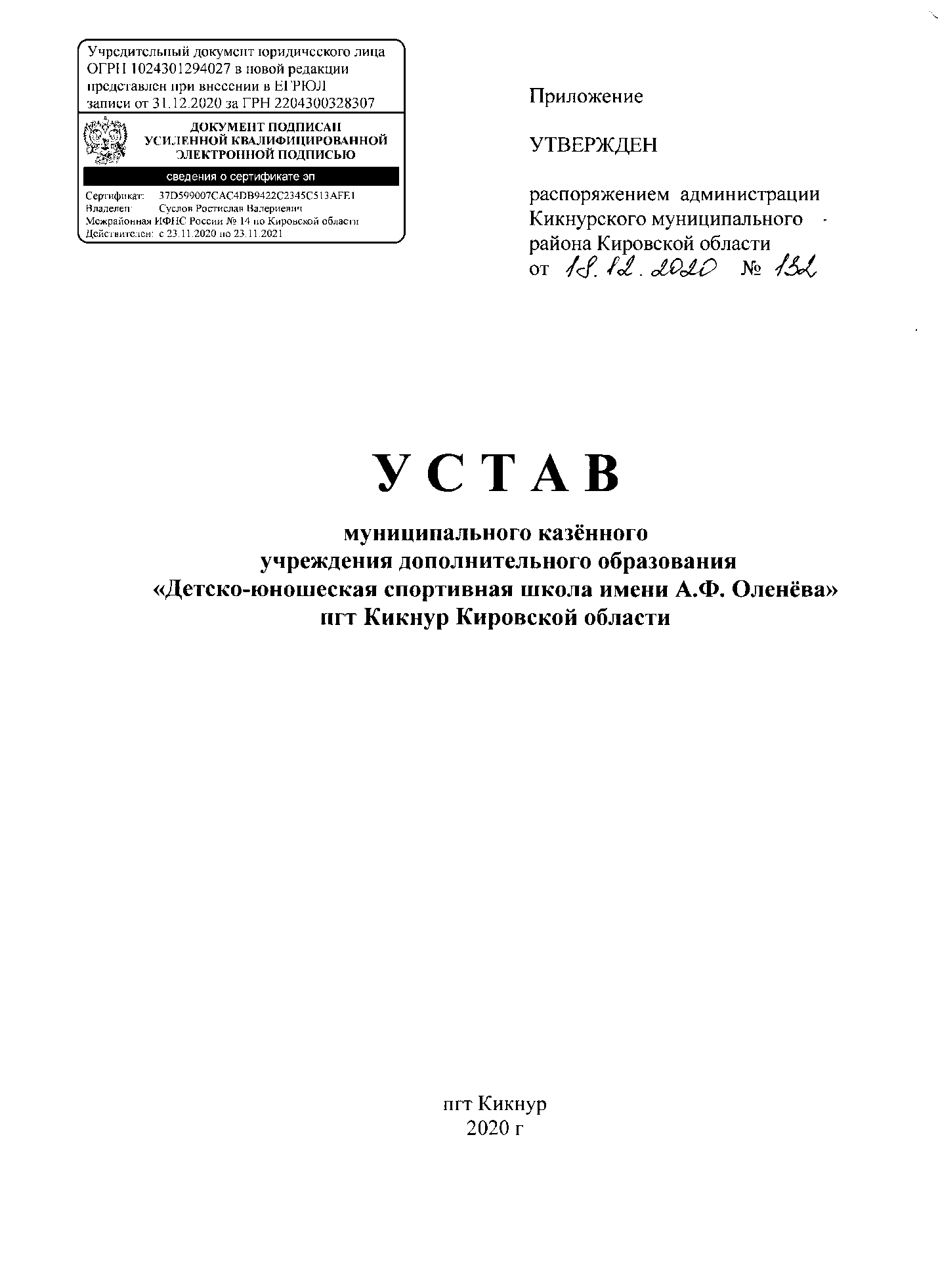 1. Общие положенияМуниципальное казённое учреждение дополнительного образования «Детско-юношеская спортивная школа имени А.Ф. Оленёва» пгт Кикнур Кикнурского  муниципального округа Кировской области (далее – Учреждение) действует в соответствии с Гражданским кодексом РФ, Бюджетным кодексом РФ, Федеральным законом от 29.12.2012 № 273-ФЗ «Об образовании в Российской Федерации», Федеральным законом от 12.01.1996 № 7-ФЗ «О некоммерческих организациях», законом Кировской области от 14.10.2013 № 320-ЗО «Об образовании в Кировской области». Полное наименование Учреждения: муниципальное казённое  учреждение дополнительного образования «Детско-юношеская спортивная школа имени А.Ф. Оленёва» пгт Кикнур Кировской области.Сокращённое наименование Учреждения: МКУ ДО «ДЮСШ  им. А.Ф.  Оленёва» пгт Кикнур.Юридический адрес Учреждения: 612300, Кировская область, Кикнурский муниципальный округ,  пгт Кикнур, ул.  Просвещения, д.21.Фактический адрес Учреждения: 612300, Кировская область, Кикнурский муниципальный округ,  пгт Кикнур, ул.  Просвещения, д.21.Учредителем Учреждения является муниципальное образование Кикнурского муниципального округа Кировской области (далее - Учредитель).Почтовый адрес учредителя: 612300, Кировская область, пгт Кикнур, ул. Советская, д.36. Собственником имущества Учреждения является Учредитель. Имущество принадлежит Учреждению на праве оперативного управления.Право оперативного управления возникает у Учреждения с момента передачи имущества собственником, принятия к учету имущества, если иное не установлено законом и иными правовыми актами или решениями собственника.Функции и полномочия Учредителя осуществляет управление образования администрации  Кикнурского муниципального округа Кировской области.Учреждение находится в ведении управление образования администрации  Кикнурского муниципального округа Кировской области осуществляющего бюджетные полномочия главного распорядителя бюджетных средств. Учреждение является некоммерческой образовательной организацией.Организационно-правовая форма –  муниципальное учреждение.Тип Учреждения - казённое.           1.12.Тип Учреждения как образовательной организации:  организация дополнительного образования.Учреждение осуществляет в качестве основной цели ее деятельности образовательную деятельность по дополнительным общеобразовательным программам: дополнительным предпрофессиональным программам.           1.13. Вид - детско-юношеская спортивная школа.           1.14. Учреждение является юридическим лицом, вправе иметь обособленное имущество, самостоятельный баланс, осуществляет операции с поступающими ему в соответствие с законодательством Российской Федерации средствами через лицевые счета (счета), открываемые в территориальных органах Федерального казначейства, в финансовом управлении администрации Кикнурского муниципального округа в порядке, установленном законодательством Российской Федерации, печати установленного образца со своим наименованием, штамп, бланки, эмблему в установленном законом порядке и другие реквизиты, утвержденные в установленном порядке, приобретает имущественные и неимущественные права, может быть истцом и ответчиком в суде.           1.15. Учреждение не преследует цели получения прибыли от основной деятельности. Учреждение может осуществлять приносящую доход деятельность в соответствии с настоящим уставом. Доходы, полученные от указанной деятельности, поступают в бюджет округа.            1.16. Учреждение приобретает права и обязанности юридического лица с момента его государственной регистрации.            1.17. Учреждение обладает правом на ведение образовательной деятельности. Лицензирование образовательной деятельности Учреждения осуществляется в порядке, установленном законодательством Российской Федерации.            1.18. Учреждение вправе проводить образовательную деятельность на спортсооружениях, принадлежащих Учреждению на праве оперативного управления; в спортивных залах общеобразовательных школ в соответствии с договором предоставления помещений в пользование.Земельные участки, необходимые для выполнения Учреждением своих уставных задач, предоставляются ему на праве постоянного (бессрочного) пользования. 1.19. Учреждение не имеет филиалов и представительств.           1.20. Учреждение обладает автономией, под которой понимается самостоятельность в осуществлении образовательной, научной, административной, финансово-экономической деятельности, разработке и принятии локальных нормативных актов в соответствии законодательством Российской Федерации и настоящим уставом.          1.21. Создание и деятельность политических партий, религиозных организаций (объединений) в Учреждении не допускаются. Учащиеся имеют право на участие в общественных объединениях в соответствии с законодательством Российской Федерации, а также на создание общественных объединений учащихся в установленном федеральным законом порядке. Принуждение учащихся к вступлению в общественные объединения, в том числе в политические партии, а также принудительное привлечение их к деятельности этих объединений и участию в агитационных кампаниях и политических акциях не допускается.           1.22. Учреждение вправе вступать в педагогические, научные и иные российские и международные объединения, принимать участие в работе конгрессов, конференций и т.д.           1.23. Учреждение, при реализации образовательных программ создает условия для охраны здоровья обучающихся, в том числе обеспечивает:	1) текущий контроль за состоянием здоровья обучающихся;             2) проведение санитарно-гигиенических, профилактических и оздоровительных мероприятий, обучение и воспитание в сфере охраны здоровья граждан в Российской Федерации;               3) соблюдение государственных санитарно-эпидемиологических правил и нормативов;	4) расследование и учет несчастных случаев с обучающимися во время пребывания в Учреждении, в установленном законом порядке.           1.24. Учреждение предоставляет информацию о своей деятельности органам государственной статистики, налоговым органам, Учредителю и иным лицам в соответствии с законодательством Российской Федерации.           1.25. Учреждение обеспечивает открытость и общедоступность информационных ресурсов, содержащих информацию о его деятельности, и обеспечивает доступ к таким ресурсам посредством размещения их в информационно-телекоммуникационной сети «Интернет».2. Предмет, цели и виды деятельности Учреждения,          компетенция Учреждения, его ответственностьПредметом деятельности Учреждения является обучение граждан.         2.2. Целью деятельности Учреждения является осуществление образовательной деятельности по реализации дополнительных предпрофессиональных программ, направленных на, формирование и развитие спортивных способностей детей и взрослых, удовлетворение их индивидуальных потребностей в интеллектуальном, нравственном и физическом совершенствовании, формирование культуры здорового и безопасного образа жизни, укрепление здоровья, а также на организацию их свободного времени; развитие массовой физической культуры и спорта, организация содержательного досуга.
      Дополнительное образование детей обеспечивает их адаптацию к жизни в обществе, профессиональную ориентацию, а также выявление и поддержку детей, проявивших выдающиеся способности.Для осуществления указанных целей Учреждение осуществляет следующие виды деятельности:реализация дополнительных предпрофессиональных программ, дополнительных предпрофессиональных программ в области физической культуры и  спорта;ведет консультационную, просветительскую деятельность, деятельность в сфере охраны здоровья граждан и иную не противоречащую целям создания образовательной организации деятельность, в том числе осуществляет организацию отдыха и оздоровления обучающихся.организует и проводит собрания, семинары, соревнования и иные мероприятия, необходимые для достижения целей, предусмотренных настоящим уставом;изучает, обобщает и распространяет лучший педагогический опыт, внедряет новые педагогические технологии, предоставляет знания в соответствии с образовательными программами;разрабатывает учебные планы и образовательные программы, оформляет наглядные пособия;организация оздоровительных мероприятий, секций, групп по укреплению здоровья;организует содержательный досуг детей и молодежи с учетом их интересов, индивидуальных и возрастных особенностей, развития, формирование навыков спортивной деятельности, освоение общекультурных ценностей и культурно-исторического наследия;открывает в установленном порядке спортивно-оздоровительныйлагерь;выявляет детей, находящихся в социально-опасном положении, принимает меры по их воспитанию;обеспечение участия обучающихся в соревнованиях различного уровня (районных, региональных, российских);осуществляет иные виды деятельности, предусмотренные законодательством;Осуществление деятельности, требующей лицензирования, производится после получения соответствующей лицензии.2.4. К компетенции Учреждения относятся:разработка и принятие правил внутреннего распорядка обучающихся, правил внутреннего трудового распорядка, иных локальных нормативных актов;материально-техническое обеспечение образовательной деятельности, оборудование помещений в соответствии с государственными и местными нормами и требованиями, в том числе в соответствии с федеральными государственными требованиями;предоставление Учредителю и общественности ежегодного отчета о поступлении и расходовании финансовых и материальных средств, а также отчета о результатах самообследования;установление штатного расписания;прием на работу работников, заключение с ними и расторжение трудовых договоров, распределение должностных обязанностей, создание условий и организация дополнительного профессионального образования работников;разработка и утверждение образовательных программ;разработка и утверждение по согласованию с Учредителем программы развития Учреждения;прием обучающихся в Учреждение; осуществление текущего контроля успеваемости обучающихся;индивидуальный учет результатов освоения обучающимися образовательных программ, а также хранение в архивах информации об этих результатах на бумажных и (или) электронных носителях;использование и совершенствование методов обучения и воспитания, образовательных технологий;проведение самообследования, обеспечение функционирования внутренней системы оценки качества образования;создание необходимых условий для охраны и укрепления здоровья, обучающихся и работников Учреждения;содействие деятельности общественных объединений обучающихся, родителей (законных представителей) несовершеннолетних обучающихся, осуществляемой в Учреждении и не запрещенной законодательством Российской Федерации;организация научно-методической работы, в том числе организация и проведение  конференций, семинаров;обеспечение создания и ведения официального сайта Учреждения в сети «Интернет»;иные вопросы в соответствии с законодательством Российской Федерации.Учреждение обязано осуществлять свою деятельность в соответствии с законодательством об образовании, в том числе:обеспечивать реализацию в полном объеме образовательных программ, соответствие качества подготовки обучающихся установленным требованиям, соответствие применяемых форм, средств, методов обучения и воспитания возрастным, психофизическим особенностям, склонностям, способностям, интересам и потребностям обучающихся;создавать безопасные условия обучения, воспитания обучающихся, в соответствии с установленными нормами, обеспечивающими жизнь и здоровье учащихся, работников Учреждения;соблюдать права и свободы обучающихся, родителей (законных представителей) несовершеннолетних обучающихся, работников Учреждения.Учреждение несет ответственность в установленном законодательством Российской Федерации порядке за невыполнение или ненадлежащее выполнение функций, отнесенных к ее компетенции, за реализацию не в полном объеме образовательных программ в соответствии с учебным планом, качество образования, а также за жизнь и здоровье обучающихся, работников Учреждения. За нарушение или незаконное ограничение права на образование и предусмотренных законодательством об образовании прав и свобод обучающихся, родителей (законных представителей) несовершеннолетних обучающихся, нарушение требований к организации и осуществлению образовательной деятельности Учреждение и его должностные лица несут административную ответственность в соответствии с Кодексом Российской Федерации об административных правонарушениях.3. Организация деятельности Учреждения.	3.1.Деятельность Учреждения направлена на создание условий для реализации дополнительных предпрофессиональных программ в области физической культуры и спорта.		Ответственность за создание необходимых условий для обучающихся Учреждения несут должностные лица Учреждения в соответствии с законодательством Российской Федерации и уставом Учреждения.	3.2.Учреждение реализует дополнительную предпрофессиональную программу по виду спорта «Лёгкая атлетика».	3.3. Образовательные программы разрабатываются Учреждением самостоятельно, утверждаются и реализуются с учетом материальной, методической и кадровой базы в соответствии с действующим законодательством.		Срок реализации программ по культивируемым видам спорта определяется предпрофессиональными программами.		3.4. Образовательная деятельность в Учреждении осуществляется на русском языке.		3.5. К освоению дополнительных предпрофессиональных программ допускаются любые лица без предъявления требований к уровню образования, если иное не обусловлено спецификой реализуемой образовательной программы.Прием на обучение по дополнительным предпрофессиональным  программам определяется Правилами приема, перевода, отчисления и восстановления обучающихся в соответствии с законодательством Российской Федерации.		3.6. Получение дополнительного образования в Учреждении осуществляется в очной форме.		3.7. Учреждение свободно в определении содержания образования, выборе учебно-методического обеспечения, образовательных технологий по реализуемым программам.		3.8. По некоторым направлениям при реализации предпрофессиональных программ Учреждение вправе использовать различные образовательные технологии.		3.9. Основанием возникновения образовательных отношений является приказ директора Учреждения о приеме лица на обучение в Учреждение.Права и обязанности обучающегося, предусмотренные законодательством об образовании и локальными нормативными актами Учреждения, возникают у лица, принятого на обучение, с даты, указанной в приказе директора о приеме лица на обучение.	3.10. Учреждение обязано ознакомить поступающего и (или) его родителей (законных представителей) со своим Уставом, с лицензией на осуществление образовательной деятельности, с предпрофессиональными программами и другими документами, регламентирующими организацию и осуществление образовательной деятельности, права и обязанности обучающихся.	3.11. Образовательные отношения изменяются в случае изменения условий получения обучающимися образования по конкретной дополнительной предпрофессиональной программе, повлекшего за собой изменение взаимных прав и обязанностей обучающегося и Учреждения. Образовательные отношения могут быть изменены по инициативе обучающегося (родителей (законных представителей) несовершеннолетнего обучающегося) по его заявлению в письменной форме.Основанием для изменения образовательных отношений является приказ директора.Права и обязанности обучающегося, предусмотренные законодательством об образовании и локальными нормативными актами Учреждения, изменяются с даты издания приказа или с иной указанной в нем даты.	3.12. Образовательные отношения прекращаются в связи с отчислением обучающегося из Учреждения:- в связи с получением образования (завершением обучения);- досрочно в следующих случаях:- по состоянию здоровья;- по инициативе обучающегося или родителей (законных представителей) несовершеннолетнего обучающегося, в том числе в случае перевода обучающегося для продолжения освоения образовательной программы в другую организацию, осуществляющую образовательную деятельность;- по инициативе Учреждения, в случае применения к обучающемуся отчисления как меры дисциплинарного взыскания, а также в случае установления нарушения порядка приема в Учреждение, повлекшего по вине обучающегося его незаконное зачисление в Учреждение;- по обстоятельствам, не зависящим от воли обучающегося или родителей (законных представителей) несовершеннолетнего обучающегося и Учреждения, в том числе в случае ликвидации Учреждения.	3.13. Основанием для прекращения образовательных отношений является приказ директора Учреждения об отчислении обучающегося. Права и обязанности обучающегося, предусмотренные законодательством об образовании и локальными нормативными актами Учреждения, прекращаются с даты его отчисления из Учреждения.	3.14. Прием на обучение по программам предпрофессионального образования за счет бюджетных ассигнований проводится на общедоступной основе.		В приеме в Учреждение может быть отказано по причине:- несоответствие возраста;- наличие медицинских противопоказаний.		В приеме в Учреждение разрешается:		1 этап: базовый уровень сложности (БУС):		На этот этап подготовки зачисляются дети в возрасте от 7 лет до 13-летнего возраста, желающие заниматься, независимо от их одаренности, способности, уровня физического развития и подготовленности, не имеющие медицинских противопоказаний.		2 этап: углубленный уровень сложности (УУС):		Формируется на конкурсной основе из обучающихся, прошедших необходимую подготовку не менее 1 года и выполнивших приемные нормативы по общефизической и специальной подготовке. Перевод по годам обучения осуществляется решением педагогического совета при условии выполнения учащимися контрольно-переводных нормативов по общей физической и специальной подготовке.		3.15.Образовательный процесс осуществляется по этапам:- базовый уровень сложности (БУС);-углубленный уровень сложности (УУС)3.16. Перевод обучающихся по годам обучения и уровням сложности образовательной программы осуществляется на основании результатов промежуточной аттестации, положительной оценки его деятельности тренером-преподавателем.Обучающиеся, не прошедшие промежуточную аттестацию по уважительным причинам, по решению педагогического совета могут быть оставлены повторно в группе того же года обучения.	3.17. Образовательная деятельность по предпрофессиональным программам в Учреждении осуществляется в одновозрастных по интересам  преимущественно в возрасте с 7 до 17 лет. Учреждение организует работу с обучающимися в течение 42 недель. Учебный год во всех группах начинается с 1 сентября. Если 1 сентября приходится на выходной день, учебный год начинается в следующий за ним первый рабочий день. Количество отделений по видам спорта в Учреждении определяется Учреждением и устанавливается в зависимости от санитарных норм и имеющихся условий для осуществления образовательной деятельности.	3.18. Численный состав отделений по видам спорта определяется педагогическими работниками в соответствии с предпрофессиональной программой обучения, научными психолого-педагогическими рекомендациями, характером деятельности, возрастом детей, условиями работы, санитарно-гигиеническими нормами, программой Учреждения и утверждается директором Учреждения.	3.19. Расписание занятий утверждается администрацией учреждения по представлению педагогических работников в целях установки благоприятного режима труда и отдыха обучающихся, соответствующего возрастным особенностям, санитарно-гигиеническим нормам, пожеланиям родителей.	3.20. Учебно-тренировочные занятия в Учреждении проводятся в соответствии с годовым учебным планом. В каникулярное время Учреждение может открывать в установленном порядке спортивно-оздоровительные лагеря с дневным пребыванием детей.	3.21. Продолжительность одного занятия в группах базового уровня сложности с 1 по 5 год обучения не более двух академических часов, в группах базового уровня сложности 6 года обучения и группах углубленного уровня сложности не более - трех академических часов.	3.22. Наполняемость учебных групп и объем учебно-тренировочной нагрузки определяется с учетом техники безопасности в соответствии с законодательством РФ, с нормативными правовыми актами, образовательной  программой, требованиями государственных санитарных и эпидемиологических правил и нормативов.	3.23. Основными формами организации учебно-тренировочного процесса являются: групповые занятия, теоретическая подготовка, участие в соревнованиях.	3.24. Учреждение организует и проводит массовые мероприятия, создает необходимые условия для совместного труда, отдыха детей, родителей (законных представителей).	3.25. Дисциплина в Учреждении поддерживается на основе уважения человеческого достоинства детей, работников Учреждения. Применение методов физического и психологического насилия по отношению к детям не допускается.	3.26. Режим работы Учреждения устанавливается с 8.00 до 21.00.Занятия детей в Учреждении могут проводиться в любой день недели, кроме субботы. Режим занятий в течение дня и недели определяется расписанием, утвержденным администрацией Учреждения.	3.27. Учреждению запрещается привлекать детей к труду, не предусмотренному образовательной программой, без их согласия и согласия родителей (законных представителей).4. Права и обязанности участников образовательных отношенийУчастниками образовательного процесса являются обучающиеся, родители (законные представители) несовершеннолетних учащихся, педагогические и другие работники Учреждения.Обучающиеся имеют право на:предоставление условий для обучения с учетом особенностей их психофизического развития и состояния здоровья;уважение человеческого достоинства, защиту от всех форм физического и психического насилия, оскорбления личности, охрану жизни и здоровья;свободу совести, информации, свободное выражение собственных взглядов и убеждений;участие в управлении Учреждением в порядке, установленном настоящим уставом;ознакомление со свидетельством о государственной регистрации, с уставом, с лицензией на осуществление образовательной деятельности, с учебной документацией, другими документами, регламентирующими организацию и осуществление образовательной деятельности в Учреждении;обжалование актов Учреждения в установленном законодательством Российской Федерации порядке;бесплатное пользование библиотечно-информационными ресурсами, учебной базой Учреждения;пользование в порядке, установленном локальными нормативными актами спортивными объектами Учреждения;развитие своих творческих способностей и интересов, включая участие в конкурсах, физкультурно-спортивных мероприятиях, в том числе в официальных спортивных соревнованиях, и других массовых мероприятиях;поощрение за успехи в физкультурно-спортивной деятельности;иные академические права, предусмотренные Федеральным законом «Об образовании в Российской Федерации», иными нормативными правовыми актами Российской Федерации, локальными нормативными актами.Обучающиеся имеют право на посещение по своему выбору мероприятий, которые проводятся в Учреждении, и не предусмотрены учебным планом, в порядке, установленном локальными нормативными актами. Привлечение учащихся без их согласия и несовершеннолетних учащихся без согласия их родителей (законных представителей) к труду, не предусмотренному общеобразовательной программой, запрещается.В случае прекращения деятельности Учреждения, аннулирования соответствующей лицензии, Учредитель и (или) уполномоченный им орган управления Учреждения обеспечивают перевод совершеннолетних обучающихся с их согласия и несовершеннолетних обучающихся с согласия их родителей (законных представителей) в другие организации, осуществляющие образовательную деятельность по предпрофессиональным программам соответствующих уровню и направленности.Обучающиеся обязаны:добросовестно осваивать общеобразовательную программу, выполнять  учебный план, в том числе посещать предусмотренные учебным планом  учебные занятия;выполнять требования устава Учреждения, правил внутреннего распорядка, и иных локальных актов по вопросам организации и осуществления образовательной деятельности;заботиться о сохранении и об укреплении своего здоровья, стремиться к нравственному, духовному и физическому развитию и самосовершенствованию;уважать честь и достоинство других обучающихся и работников Учреждения, не создавать препятствий для получения образования другими обучающимися;бережно относиться к имуществу Учреждения.Дисциплина в Учреждении, поддерживается на основе уважения человеческого достоинства обучающихся, педагогических работников. Применение физического и психического насилия по отношению к обучающимся не допускается.За неисполнение или нарушение устава Учреждения, правил внутреннего распорядка, и иных локальных нормативных актов по вопросам организации и осуществления образовательной деятельности к обучающимся могут быть применены меры дисциплинарного взыскания - замечание, выговор, отчисление из Учреждения.При выборе меры дисциплинарного взыскания Учреждение должно учитывать тяжесть дисциплинарного проступка, причины и обстоятельства, при которых он совершен, предыдущее поведение обучающегося, его психофизическое и эмоциональное состояние.Родители (законные представители) несовершеннолетних обучающихся имеют право:знакомиться с уставом Учреждения, лицензией на осуществление образовательной деятельности, с учебно-программной документацией и другими документами, регламентирующими организацию и осуществление образовательной деятельности;знакомиться с содержанием образования, используемыми методами обучения и воспитания, образовательными технологиями, а также с оценками успеваемости своих детей;защищать права и законные интересы обучающихся.Родители (законные представители) несовершеннолетних обучающихся обязаны:соблюдать правила внутреннего распорядка Учреждения, требования локальных нормативных актов, которые устанавливают режим занятий обучающихся, порядок регламентации образовательных отношений между Учреждением и обучающимися и (или) их родителями (законными представителями) и оформления возникновения, приостановления и прекращения этих отношений;уважать честь и достоинство обучающихся и работников Учреждения.Педагогические работники Учреждения имеют следующие права:свободу преподавания, свободное выражение своего мнения;свободу выбора и использования педагогически обоснованных форм, средств, методов обучения и воспитания;право на творческую инициативу, разработку и применение авторских программ и методов обучения и воспитания в пределах реализуемой образовательной программы;право на выбор учебных пособий, материалов и иных средств обучения и воспитания в соответствии с образовательной программой и в порядке, установленном законодательством об образовании;право на участие в разработке образовательных программ, в том числе учебных планов, методических материалов и иных компонентов образовательных программ;право на бесплатное пользование образовательными, методическими услугами Учреждения, в порядке, установленном законодательством Российской Федерации или локальными актами;право на участие в управлении Учреждением посредством вхождения в коллегиальные органы управления в порядке, предусмотренном настоящимуставом;право на участие в обсуждении вопросов, относящихся к деятельности Учреждения, в том числе через органы управления и общественные организации;право на объединение в общественные профессиональные организации в формах и в порядке, которые установлены законодательством Российской Федерации;право на обращение в комиссию по урегулированию споров между участниками образовательных отношений;право на защиту профессиональной чести и достоинства, на справедливое и объективное расследование нарушения норм профессиональной этики педагогических работников.иные права, предусмотренные трудовым договором, уставом и законодательством Российской Федерации.Педагогические работники Учреждения обязаны:осуществлять свою деятельность на высоком профессиональном уровне, обеспечивать в полном объеме реализацию преподаваемых образовательных программ по видам спорта;соблюдать правовые, нравственные и этические нормы, следовать требованиям профессиональной этики;уважать честь и достоинство обучающихся и других участников образовательных отношений;развивать у обучающихся познавательную активность, самостоятельность, инициативу, творческие способности, формировать гражданскую позицию, способность к труду и жизни в условиях современного мира, формировать у обучающихся культуру здорового и безопасного образа жизни;применять педагогически обоснованные и обеспечивающие высокое качество образования формы, методы обучения и воспитания;учитывать особенности психофизического развития обучающихся и состояние их здоровья, соблюдать специальные условия, необходимые для получения образования лицами с ограниченными возможностями здоровья, взаимодействовать при необходимости с медицинскими организациями;систематически повышать свой профессиональный уровень;проходить аттестацию на соответствие занимаемой должности в порядке, установленном законодательством об образовании;соблюдать устав Учреждения, правила внутреннего трудового распорядка и иные локальные акты Учреждения.На должность педагогического работника могут быть приняты лица, имеющие среднее профессиональное или высшее образование, подтвержденное документами об образовании, о повышении квалификации, и отвечающие квалификационным требованиям, указанным в квалификационных справочниках, и (или) профессиональным стандартам.К педагогической деятельности не допускаются лица:лишенные права заниматься педагогической деятельностью в соответствии с вступившим в законную силу приговором суда;имеющие или имевшие судимость, подвергающиеся или подвергавшиеся уголовному преследованию (за исключением лиц, уголовное преследование в отношении которых прекращено по реабилитирующим основаниям) за преступления против жизни и здоровья, свободы, чести и достоинства личности (за исключением незаконного помещения в психиатрический стационар, клеветы и оскорбления), половой неприкосновенности и половой свободы личности, против семьи и несовершеннолетних, здоровья населения и общественной нравственности, основ конституционного строя и безопасности государства, а также против общественной безопасности;имеющие неснятую или непогашенную судимость за умышленные тяжкие и особо тяжкие преступления;признанные недееспособными в установленном федеральным законом порядке;имеющие заболевания, предусмотренные перечнем, утверждаемым федеральным органом исполнительной власти, осуществляющим функции по выработке государственной политики и нормативно-правовому регулированию в области здравоохранения.Работники принимаются на работу директором Учреждения на условиях трудового договора.Учреждение в пределах имеющегося у нее фонда оплаты труда самостоятельно определяет форму и систему оплаты труда, размер премий и иных выплат стимулирующего характера, ставок заработной платы и должностных окладов работников Учреждения, но не ниже установленного законодательством Российской Федерации минимального размера оплаты труда.В Учреждении также предусматриваются должности административно-хозяйственных, учебно-вспомогательных, и иных работников, осуществляющих вспомогательные функции (далее - иные работники)Работники принимаются на работу в Учреждение в соответствии со статьями 65, 68 Трудового кодекса Российской Федерации.При приеме на работу директор Учреждения или уполномоченное лицо знакомит принимаемого работника под роспись с Правилами внутреннего трудового распорядка Учреждения, иными локальными нормативными актами Учреждения, непосредственно связанными с трудовой деятельностью работника, Коллективным договором (при его наличии).Режим рабочего времени и времени отдыха, педагогических и иных работников Учреждения, включающий предоставление выходных дней, определяется с учетом режима деятельности Учреждения и устанавливаетсяПравилами внутреннего трудового распорядка Учреждения, графиками работы, Коллективным договором (при его наличии), разрабатываемыми в соответствии с Трудовым кодексом Российской Федерации, федеральными законами и иными нормативными правовыми актами.Права иных работников:право на объединение в общественные профессиональные организации в формах и в порядке, которые установлены законодательством Российской Федерации;право на обращение в комиссию по урегулированию споров между участниками образовательных отношений;право на защиту профессиональной чести и достоинства, на справедливое и объективное расследование нарушения норм профессиональной этики педагогических работников;на получение работы, обусловленной трудовым договором;на оплату труда в соответствии с установленными ставками;на материально-техническое обеспечение своей профессиональной деятельности;иные права, предусмотренные трудовым договором, уставом и законодательством Российской Федерации.Иные работники обязаны соблюдать требования законодательства Российской Федерации, настоящего Устава, должностных инструкций, Правил внутреннего распорядка и иных локальных актов Учреждения.Иные работники Учреждения несут ответственность за надлежащее исполнение своих трудовых обязанностей в соответствии с действующим законодательством.Трудовые отношения с работниками Учреждения прекращаются в соответствии с Трудовым кодексом Российской Федерации.5. Структура и компетенция органов управления Учреждением, порядок формирования и сроки полномочийУправление Учреждением осуществляется в соответствии с законодательством Российской Федерации и настоящим уставом и строится на принципах единоначалия и коллегиальности. К исключительной компетенции Учредителя относятся следующие вопросы:утверждение устава Учреждения, а также вносимых в него изменений;изменение типа Учреждения;определение основных направлений деятельности Учреждения, утверждение бюджетной сметы Учреждения;формирование и утверждение муниципального задания Учреждению в соответствии с предусмотренными настоящим Уставом основными видами деятельности и финансирование выполнения этого задания;назначение и освобождение от должности директора Учреждения;заключение и прекращение трудового договора с директором Учреждения;определение порядка составления и утверждения отчета о результатах деятельности Учреждения;назначение ликвидационной комиссии, утверждение ликвидационного баланса;осуществление иных функций и полномочий, предусмотренных действующим законодательством.Директор несет персональную ответственность за качество и эффективность всей деятельности Учреждения, выполнение настоящего Устава, приказов, инструкций, указаний и иных муниципальных правовых актов органов местного самоуправления в соответствии с их компетенцией, использование выделенного имущества.Директор несет ответственность перед Учредителем, родителями (или лицами их заменяющими) обучающихся за реализацию предпрофессиональных программ в соответствии с учебным планом и графиком учебного процесса, за жизнь и здоровье обучающихся и работников Учреждения во время образовательного процесса: нарушение прав, свобод, чести и достоинства работников и обучающихся Учреждения.Директор принимает решения единолично, решения оформляются приказами. Директор выступает от имени Учреждения.Компетенция Директора:без доверенности действует от имени Учреждения, представляет его во всех учреждениях, организациях и предприятиях, как на территории Российской Федерации, так и за рубежом, заключает договоры, контракты от имени Учреждения, выдает доверенности, издает приказы и дает указания, обязательные для всех сотрудников Учреждения;распоряжается в пределах, установленных действующим законодательством и уставом средствами и имуществом Учреждения;имеет право подписи всех (финансовых, банковских и прочих) документов;осуществляет прием (увольнение) сотрудников в соответствии с трудовым законодательством Российской Федерации;обеспечивает выполнение планов деятельности Учреждения;утверждает локальные акты Учреждения;обеспечивает выполнение решений Учредителя;подготавливает материалы, проекты и предложения для рассмотрения их Учредителем;организует бухгалтерский учет и сдачу отчетности;представляет на утверждение Учредителя годовой отчет и баланс Учреждения;утверждает должностные инструкции;при необходимости делегирует заместителям директора часть своих полномочий;утверждает штатное расписание;решает все вопросы административно-хозяйственной деятельности Учреждения, не отнесенные уставом к компетенции Учредителя;несет в пределах своей компетенции персональную ответственность за использование средств и имущества Учреждения в соответствии с его уставными целями и задачами;издает приказы и дает указания в соответствии с решениями Учредителя;обеспечивает использование имущества Учреждения, в том числе недвижимого по целевому назначению в соответствии с видами деятельности Учреждения, установленными (перечисленными) настоящим Уставом и договором о передаче муниципального имущества в оперативное управление Учреждению, а также использование по целевому назначению выделенных Учреждению бюджетных средств, обеспечивает пожарную безопасность, содержание в надлежащем состоянии закрепленного за Учреждением движимого и недвижимого имущества, своевременное проведение капитального строительства и текущего ремонта;своевременно предоставляет отчетность по вопросам имущества по форме и в сроки, в соответствующие органы;решает любые другие вопросы, не относящиеся к компетенции Учредителя, коллегиальных органов управления.Обязанности Директора:представляет отчет о деятельности Учреждения Учредителю;согласовывает локальные акты Учреждения, затрагивающие права и обязанности работников и учащихся с Общим собранием работников и Педагогическим советом, соответственно;ежегодно публикует отчет об использовании имущества Учреждения или обеспечивает доступность ознакомления с указанным отчетом (сообщением);представляет в установленном порядке отчеты о деятельности Учреждения в соответствующие органы государственной власти;несет иные обязанности, установленные действующим законодательством, настоящим уставом, трудовым договором.Права Директора:- требовать от сотрудников Учреждения документы, необходимые для принятия решений в рамках своей компетенции;посещать занятия для осуществления контроля за образовательным процессом;Директор имеет иные права, предусмотренные действующим законодательством, настоящим уставом.В Учреждении формируются коллегиальные органы управления, к которым относятся:общее собрание трудового коллектива Учреждения;педагогический совет;тренерский совет.В целях содействия осуществлению самоуправленческих начал, развитию инициативы коллектива, расширению коллегиальных, демократических форм управления и воплощению в жизнь государственно- общественных принципов управления созывается Общее собрание трудового коллектива, именуемое в дальнейшем - Общее собрание. Общее собрание состоит из всех работников Учреждения и является высшим органом самоуправления Учреждения.Общее собрание:утверждает основные направления деятельности Учреждения;представляет и защищает права и интересы членов трудового коллектива по социально-трудовым вопросам в соответствии с Трудовым кодексом Российской Федерации, представляет во взаимоотношениях с работодателем интересы работников;согласовывает локальные акты Учреждения, регулирующие трудовые отношения.Деятельность Общего собрания регламентируется Положением об Общем собрании работников. Решения Общего собрания работников учреждения, принятые в пределах его компетенции и в соответствии с законодательством Российской Федерации, являются обязательными для всех участников образовательного процессаПедагогический совет является постоянно действующим органом управления Учреждения для рассмотрения основных вопросов образовательного процесса.Членами Педагогического совета являются тренеры- преподаватели, директор, заместители директора.Председателем Педагогического совета является директор Учреждения. Из числа участников Педагогического совета избирается секретарь.Педагогический совет собирается не реже 2 раз в год.Педагогический совет осуществляет следующие функции:обсуждает и утверждает план работы Учреждения;заслушивает информацию членов Педагогического совета, доклады представителей организаций, взаимодействующих с Учреждением по вопросам образования и воспитания, в том числе охраны труда, жизни и здоровья обучающихся.Права, ответственность и порядок голосования членов Педагогического совета, а также иные вопросы, не урегулированные настоящим уставом, определяются Положением о Педагогическом совете.Тренерский совет является постоянно действующим органом самоуправления Учреждения, созданным для рассмотрения вопросов, связанных с организацией и осуществлением спортивной подготовки.Тренерский совет создается на неопределенный срок.Членами Тренерского совета являются все тренеры- преподаватели Учреждения, а также иные работники Учреждения, чья деятельность непосредственно связана с организацией и проведением процесса спортивной подготовки. Тренерский совет возглавляет заместитель директора Учреждения.Тренерский совет:разрабатывает программы спортивной подготовки по видам спорта и этапам подготовки;организует работу по распространению передового спортивного опыта;рассматривает комплекс вопросов организации спортивной подготовки;решает иные вопросы, определенные положением о Тренерском совете.Порядок работы Тренерского совета определяется Положением о Тренерском совете.В целях урегулирования споров между участниками образовательных отношений Учреждения создается комиссия по урегулированию споров между участниками образовательных отношений по вопросам реализации права на образование, в том числе в случаях возникновения конфликта интересов педагогического работника; применения локальных нормативных актов, обжалования решений о применении к обучающимся дисциплинарного взыскания; порядка проведения текущей и промежуточной аттестации обучающихся. Она является первичным органом по рассмотрению конфликтных ситуаций.Комиссия по урегулированию споров между участниками образовательных отношений состоит из равного числа родителей (законных представителей) обучающихся и работников Учреждения.5.12.1. Решение комиссии по урегулированию споров между участниками образовательных отношений является обязательным для всех участников образовательных отношений в Учреждении и подлежит исполнению в сроки, предусмотренные указанным решением.Решение Комиссии может быть обжаловано в установленном законодательством Российской Федерации порядке.Порядок создания, организации работы, принятия решений комиссией и их исполнения устанавливается локальным нормативным актом.                       6. Имущество и финансовое обеспечение УчрежденияУчреждение владеет, пользуется, распоряжается, учитывает на балансе, ведет технический учет имущества, находящегося на балансе и в оперативном управлении Учреждения, в соответствии с целями, предметом и видами своей деятельности и в пределах, установленных действующим законодательством, муниципальными правовыми актами органов местного самоуправления, локальными актами Учредителя, настоящим Уставом.        Имущество, приобретенное Учреждением по договору или иным законным основаниям, поступает в его оперативное управление.Учреждение не вправе продавать и передавать другим лицам, обменивать, сдавать в аренду, предоставлять в безвозмездное пользование, отдавать в залог, принимать на баланс объекты иных форм собственности, передавать имущество с баланса Учреждения на баланс иным организациям муниципальной формы собственности, а также в иные формы собственности и распоряжаться иным способом, переданным ему в оперативное управление имуществом без письменного согласования Учредителя.         Договоры, заключенные Учреждением с третьими лицами, об использовании Имущества, переданного в оперативное управление Учреждения, без письменного согласия Учредителя считаются недействительными.Все доходы от использования имущества, находящегося в оперативном управлении Учреждения, в полном объеме поступают в бюджет Кикнурского муниципального округа в порядке, установленном Гражданским кодексом Российской Федерации, другими законами и иными правовыми актами.Учреждение при использовании имущества, находящегося в оперативном управлении Учреждения, обязано:Обеспечить эффективность использования имущества.Поддерживать имущество в надлежащем состоянии в соответствии с нормами технической эксплуатации, санитарными нормами, правилами пожарной безопасности, не допускать ухудшение технического состояния имущества, помимо ухудшения, связанного с нормальным износом в процессе эксплуатации.Нести все расходы, связанные с использованием и эксплуатацией имущества, в том числе расходы по страхованию имущества, обеспечения норм пожарной безопасности на условиях и порядке, установленном законодательством, муниципальными правовыми актами органов местного самоуправления, локальных актов Учредителя.Осуществлять своевременно текущий и капитальный ремонт имущества в пределах утвержденной бюджетной сметы.Самостоятельно осуществлять учет имущества в соответствии с законодательством, муниципальными правовыми актами органов местного самоуправления и Учредителя.Отчитываться перед Учредителем об использовании имущества по формам и в сроки, установленные Учредителем.Ответственность за ненадлежащее использование, сохранность, эффективность использования имущества, за правильность учета имущества, достоверность представляемой информации по учету имущества, находящегося в оперативном управлении Учреждения, а также ответственность за убытки, причиненные Учреждению его виновными действиями (бездействием), в том числе в случае утраты или порчи имущества Учреждения и риска случайной гибели, порчи, несет Учреждение, в том числе персональную ответственность несет руководитель Учреждения и иные ответственные лица Учреждения.Контроль за использованием по назначению, сохранности и эффективности использования имущества, находящегося в оперативном управлении Учреждения, осуществляет Учредитель.Учредитель реализует права собственника на переданное Учреждению в оперативное управление имущество в порядке и на условиях, установленных действующим законодательством, муниципальными правовыми актами органов местного самоуправления и договором оперативного управления, заключенным между Учреждением и Учредителем.Учредитель, реализуя права собственника, имеет право:Проводить проверки сохранности, учета и эффективности использования переданного в оперативное управление Учреждения имущества в рабочем порядке, без предварительного предупреждения, а также комиссионно по соответствующему распоряжению администрации Кикнурского муниципального округа.Определять порядок составления и утверждения отчета об использовании закрепленного за ним имущества.Согласовывать распоряжение Учреждением движимым и недвижимым имуществом, в том числе путем его передачи в аренду или безвозмездное пользование, а также иное распоряжение имуществом, предусматривающее переход прав владения, пользования или распоряжения на данное имущество третьим лицам.Изымать у Учреждения имущество в случае признания его излишним, не используемым, либо используемым не по назначению и распорядиться им по своему усмотрению.Источниками формирования имущества и финансовых ресурсов Учреждения являются:имущество, переданное Учреждению его собственником или Учредителем для ведения основных видов деятельности;средства, выделяемые целевым назначением из бюджета округа согласно утвержденной Учредителем бюджетной смете или в соответствии с  муниципальными программами;дары и пожертвования российских и иностранных юридических и физических лиц;иные источники, не запрещенные законодательством Российской Федерации.Учреждение использует бюджетные средства в соответствии с утвержденной Учредителем бюджетной сметой.Учреждение, помимо бюджетных средств, может иметь в своем распоряжении средства, которые получены из внебюджетных источников.Право оперативного управления имуществом Учреждения прекращается по основаниям и в порядке, предусмотренном Гражданским кодексом Российской Федерации, другими законами и иными правовыми актами для прекращения права собственности, а также в случаях правомерного изъятия имущества у Учреждения по решению собственника.7. Отчетность и контроль за деятельностью УчрежденияУчреждение осуществляет в соответствии с действующим законодательством оперативный бухгалтерский учет результатов финансово- хозяйственной и иной деятельности, ведет статистическую и бухгалтерскую отчетность, отчитывается о результатах деятельности в порядке и в сроки, установленные Учредителем согласно законодательству Российской Федерации.За искажение отчетности должностные лица Учреждения несут установленную законодательством Российской Федерации дисциплинарную, административную и уголовную ответственность.Контроль за деятельностью Учреждения осуществляется Учредителем, и иными органами местного самоуправления в пределах их компетенции.7.3. Контроль за эффективностью использования и сохранностью имущества, переданного Учреждению в оперативное управление осуществляет Учредитель.8. Реорганизация и ликвидация Учреждения          8.1. Реорганизация и ликвидация Учреждения осуществляются в соответствии с законодательством Российской Федерации.         8.2. Имущество Учреждения, оставшееся после удовлетворения требований кредиторов, а также имущество, на которое в соответствии с законодательством Российской Федерации не может быть обращено взыскание по обязательствам Учреждения, передается ликвидационной комиссией собственнику имущества.          8.3. При реорганизации или ликвидации Учреждения увольняемым работникам гарантируется соблюдение их прав и интересов в соответствии с законодательством Российской Федерации.9. Локальные акты           9.1. Локальными актами, регламентирующими деятельность Учреждения, являются приказы, положения, правила и инструкции, утверждаемые в установленном порядке.            9.2. Локальные акты Учреждения не могут противоречить законодательству Российской Федерации.10. Заключительные положения10.1. Изменения и дополнения к настоящему Уставу утверждаются Учредителем и вступают в силу с момента их регистрации в порядке, установленном действующим законодательством Российской Федерации._______________Этапы подготовкиОсновная задача этапаПериод подготовкиБазовый уровень сложности-укрепление здоровья, формирование культуры здорового и безопасного образа жизни;-формирование навыков адаптации к жизни в обществе, профессиональной ориентации;-получение начальных знаний, умений, навыков в области физической культуры и спорта;  -удовлетворение потребностей в двигательной активности;-подготовка к поступлению в профессиональные образовательные организации и образовательные организации высшего образования, реализующие основные образовательные программы среднего профессионального и высшего образования по укрупненным группам специальностей и направлений подготовки в сфере образования и педагогики, в области физической культуры и спорта;-отбор одаренных детей, создание условий для их физического воспитания и физического развития;-подготовка к освоению этапов спортивной подготовки;До 6 летУглубленный уровень сложности-укрепление здоровья, формирование культуры здорового и безопасного образа жизни;-формирование навыков адаптации к жизни в обществе, профессиональной ориентации;-получение начальных знаний, умений, навыков в области физической культуры и спорта;  -удовлетворение потребностей в двигательной активности;-подготовка к поступлению в профессиональные образовательные организации и образовательные организации высшего образования, реализующие основные образовательные программы среднего профессионального и высшего образования по укрупненным группам специальностей и направлений подготовки в сфере образования и педагогики, в области физической культуры и спорта;-отбор одаренных детей, создание условий для их физического воспитания и физического развития;-подготовка к освоению этапов спортивной подготовки;До 4 лет